TÍTULO: MICRORRELATO: 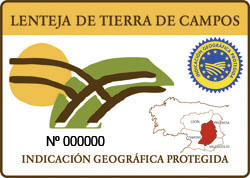 IX CONCURSO DE MICRORRELATOS“LENTEJA DE TIERRA DE CAMPOS”